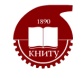 МИНОБРНАУКИ РОССИИФедеральное государственное бюджетное образовательное учреждениевысшего образования«Казанский национальный исследовательский технологический университет»(ФГБОУ ВО «КНИТУ»)ПРОТОКОЛпредварительного собеседованияс предполагаемым научным руководителем Ф.И.О. поступающего в аспирантуру______________________________________________Направление подготовки________________________________________________________Направленность программы__________________________________________________________________________________________________________________________________Кафедра______________________________________________________________________Ф.И.О. предполагаемого научного руководителя_______________________________________________________________________________             (ученая степень, звание)Заключение по результатам собеседования__________________________________________________________________________________________________________________________________________________________________________________________________________________________________________________________________________________________________________________________________________________________________________________________________________________________________________По итогам собеседования_____________________________для поступления в аспирантуру                                                               (рекомендую / не рекомендую)Предполагаемый научный руководитель: ________________ / _______________________                                                                             (подпись)                                  (Ф.И.О.)Заведующий кафедрой                                _________________ / _______________________                                                                             (подпись)                                  (Ф.И.О.)Декан факультета                                                _________________ / _______________________                                                                             (подпись)                                 (Ф.И.О.)Руководитель ОПОП                                         _________________ / _______________________                                                                             (подпись)                                 (Ф.И.О.)«_____» _____________________2018 год